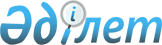 О дополнительном регламентировании порядка проведения мирных собраний, митингов, шествий, пикетов и демонстраций
					
			Утративший силу
			
			
		
					Решение Балхашского городского маслихата Карагандинской области от 8 июня 2016 года № 3/32. Зарегистрировано Департаментом юстиции Карагандинской области 28 июня 2016 года № 3880. Утратило силу решением Балхашского городского маслихата Карагандинской области от 27 июля 2020 года № 41/334
      Сноска. Утратило силу решением Балхашского городского маслихата Карагандинской области от 27.07.2020 № 41/334 (вводится в действие по истечении десяти календарных дней после дня его первого официального опубликования).
      В соответствии с Законами Республики Казахстан от 23 января 2001 года "О местном государственном управлении и самоуправлении в Республике Казахстан", от 17 марта 1995 года "О порядке организации и проведения мирных собраний, митингов, шествий, пикетов и демонстраций в Республике Казахстан", городской маслихат РЕШИЛ:
      1. Дополнительно регламентировать порядок проведения миpных собpаний, митингов, шествий, пикетов и демонстpаций на территории города Балхаш согласно приложению.
      2. Признать утратившим силу решение Балхашского городского маслихата от 16 июля 2007 года № 45/437 "О дополнительном регламентировании порядка проведения мирных собраний, митингов, шествий, пикетов и демонстраций" (зарегистрировано в Реестре государственной регистрации нормативных правовых актов за № 8-4-80, опубликовано в газетах "Балқаш өңірі" № 60 и "Северное Прибалхашье" № 79-80 от 20 июля 2007 года).
      3. Настоящее решение вводится в действие по истечении десяти календарных дней после дня его первого официального опубликования. Дополнительное регламентирование порядка проведения мирных собраний, митингов, шествий, пикетов и демонстраций
      1. Настоящее дополнительное регламентирование порядка проведения мирных собраний, митингов, шествий, пикетов и демонстраций в городе Балхаш (далее – Порядок) разработан в соответствии со статьей 10 Закона Республики Казахстан от 17 марта 1995 года "О порядке организации и проведения мирных собраний, митингов, шествий, пикетов и демонстраций в Республике Казахстан" и дополнительно регламентирует порядок проведения собраний, митингов, шествий, пикетов и демонстраций в городе Балхаш.
      2. Места проведения миpных собpаний и митингов в городе Балхаш:
      1) площадка между домами №1 и №3 по улице М. Казбековой;
      2) площадка между домами №1 и №3 в микрорайоне Жидебай батыра;
      3) площадка возле памятника М. Русакова по улице Желтоксан.
      3. Маршруты для проведения шествий и демонстраций в городе Балхаш:
      1) от улицы А. Молдагуловой до улицы К. Байсеитовой; 
      2) от кольцевой на улице Ленина до пересечении улиц В. Спицына – Желтоксан;
      3) по улице Жезказганская (от улицы Ержанова до самолета "МИГ").
      4. Акимат города в целях обеспечения прав и свобод других лиц, общественной безопасности, а также нормального функционирования транспорта, объектов инфраструктуры, сохранности зеленых насаждений и малых архитектурных форм при необходимости предлагает обратившимся с заявлением иные время, место и маршрут проведения мероприятия. 
      5. Заявление о проведении собрания, митинга, шествия, пикета или демонстрации подается в письменной форме не позднее чем за 10 дней до намеченной даты их проведения.
      6. В заявлении указываются цель, форма, место проведения мероприятия или маршруты движения, время его начала и окончания, предполагаемое количество участников, фамилии, имена, отчества уполномоченных (организаторов) и лиц, ответственных за соблюдение порядка, место их жительства и работы (учебы), дата подачи заявления. Срок подачи заявления исчисляется со дня его регистрации в акимате города.
      7. В случае нарушения пунктов 5, 6 настоящего Порядка заявителю дается ответ разъяснительного характера, с предложением устранить допущенные нарушения путем подачи нового заявления. Сроки рассмотрения нового заявления исчисляются с момента его поступления.
      8. В ответе разъяснительного характера, организаторам письменно указывается на принятие мер по отмене всех подготовительных процедур и по надлежащему оповещению об этом потенциальных участников.
      9. Собрания, митинги, шествия, пикеты и демонстрации, а также выступления их участников проводятся в соответствии с целями, указанными в заявлении, в определенные сроки и в обусловленном месте.
      10. При проведении собраний, митингов, шествий, пикетов, демонстраций уполномоченные (организаторы), а также иные участники должны соблюдать общественный порядок.
      11. Уполномоченные (организаторы) должны не допускать участия в собраниях, митингах, шествиях, пикетах и демонстрациях лиц, признанных судом недееспособными, лиц находящихся в состоянии алкогольного либо наркотического опьянения. 
      12. Уполномоченным (организаторам) и иным участникам собраний, митингов, шествий, пикетов, демонстраций не допускается использование масок и иных предметов, предназначенных для затруднения установления личности.
      13. Уполномоченным (организаторам) и иным участникам собраний, митингов, шествий, пикетов и демонстраций не допускается распитие алкогольных напитков, употребление наркотических средств, психотропных веществ, их аналогов и прекурсоров, использовать транспаранты, лозунги, а также допускать публичные выступления, содержащие призывы к нарушению общественного порядка, совершению преступлений, а также оскорбления в адрес кого-либо.
      14. Собрания, митинги, шествия, пикеты и демонстрации должны быть прекращены по требованию представителя акимата города, если: не было подано заявление, состоялось решение о запрещении, нарушен порядок их проведения, предусмотренный законодательством Республики Казахстан, а также при возникновении опасности для жизни и здоровья граждан, нарушении общественного порядка. 
       15. В целях обеспечения общественного порядка, а также безопасности участников пикетов акимат города может разрешить проведение в один и тот же день и время, на одном и том же объекте не более трех одиночных пикетов.
      16. В целях обеспечения общественного порядка, так и в интересах безопасности самих пикетчиков участники различных одиночных пикетов располагаются друг относительно друга на расстоянии не менее 50 метров.
      17. При пикетировании допускается стоять, сидеть у пикетируемого объекта, использовать средства наглядной агитации, выкрикивать краткие лозунги, слоганы по теме пикета (используя возможности своего голоса).
					© 2012. РГП на ПХВ «Институт законодательства и правовой информации Республики Казахстан» Министерства юстиции Республики Казахстан
				
      Председатель сессии 

С. Пшенбаев

      Секретарь городского маслихата 

К. Тейлянов
Приложение
к решению городского
маслихата 08 июня 2016 года
№ 3/32